様式７事故発生状況報告書   別紙交通事故証明書に補足して上記のとおりご報告申上げます。    　　　　　年　　月　　日                     報告者  　　　甲との関係　（　　　　　）　　　　　　　　　　              乙との関係　（　　　　　）　　　　　　　　　　　　保険証明書番　　号保険証明書番　　号保険証明書番　　号第　　　　　　号第　　　　　　号当事者当事者甲（加害運転者）氏　名　　　　　　　　　　(電話)氏　名　　　　　　　　　　(電話)氏　名　　　　　　　　　　(電話)自動車の番号自動車の番号自動車の番号当事者当事者乙（被害者）氏　名(電話)氏　名(電話) 運転･同乗 歩行･その他天候天候晴･曇･雨･雪･霧晴･曇･雨･雪･霧交通状況交通状況混雑・普通・閑散混雑・普通・閑散明暗昼間･夜間･明け方･夕方昼間･夜間･明け方･夕方道路状況道路状況道路状況舗装　 してある     歩道(両・片)   ある      直線･カーブ　　平坦･坂       してない                  ない見通し   良い        積雪・凍結         悪い舗装　 してある     歩道(両・片)   ある      直線･カーブ　　平坦･坂       してない                  ない見通し   良い        積雪・凍結         悪い舗装　 してある     歩道(両・片)   ある      直線･カーブ　　平坦･坂       してない                  ない見通し   良い        積雪・凍結         悪い舗装　 してある     歩道(両・片)   ある      直線･カーブ　　平坦･坂       してない                  ない見通し   良い        積雪・凍結         悪い舗装　 してある     歩道(両・片)   ある      直線･カーブ　　平坦･坂       してない                  ない見通し   良い        積雪・凍結         悪い舗装　 してある     歩道(両・片)   ある      直線･カーブ　　平坦･坂       してない                  ない見通し   良い        積雪・凍結         悪い舗装　 してある     歩道(両・片)   ある      直線･カーブ　　平坦･坂       してない                  ない見通し   良い        積雪・凍結         悪い舗装　 してある     歩道(両・片)   ある      直線･カーブ　　平坦･坂       してない                  ない見通し   良い        積雪・凍結         悪い信号又は標識信号又は標識信号又は標識       ある                 　 されている  信号　          駐・停車禁止           　　その他の標識       ない　　　　　　　　　　　されていない       ある                 　 されている  信号　          駐・停車禁止           　　その他の標識       ない　　　　　　　　　　　されていない       ある                 　 されている  信号　          駐・停車禁止           　　その他の標識       ない　　　　　　　　　　　されていない       ある                 　 されている  信号　          駐・停車禁止           　　その他の標識       ない　　　　　　　　　　　されていない       ある                 　 されている  信号　          駐・停車禁止           　　その他の標識       ない　　　　　　　　　　　されていない       ある                 　 されている  信号　          駐・停車禁止           　　その他の標識       ない　　　　　　　　　　　されていない       ある                 　 されている  信号　          駐・停車禁止           　　その他の標識       ない　　　　　　　　　　　されていない       ある                 　 されている  信号　          駐・停車禁止           　　その他の標識       ない　　　　　　　　　　　されていない速　　度速　　度速　　度甲車両　　　km/ｈ(制限速度　　km/ｈ)，　乙車両　　km/ｈ(制限速度　　km/ｈ)甲車両　　　km/ｈ(制限速度　　km/ｈ)，　乙車両　　km/ｈ(制限速度　　km/ｈ)甲車両　　　km/ｈ(制限速度　　km/ｈ)，　乙車両　　km/ｈ(制限速度　　km/ｈ)甲車両　　　km/ｈ(制限速度　　km/ｈ)，　乙車両　　km/ｈ(制限速度　　km/ｈ)甲車両　　　km/ｈ(制限速度　　km/ｈ)，　乙車両　　km/ｈ(制限速度　　km/ｈ)甲車両　　　km/ｈ(制限速度　　km/ｈ)，　乙車両　　km/ｈ(制限速度　　km/ｈ)甲車両　　　km/ｈ(制限速度　　km/ｈ)，　乙車両　　km/ｈ(制限速度　　km/ｈ)甲車両　　　km/ｈ(制限速度　　km/ｈ)，　乙車両　　km/ｈ(制限速度　　km/ｈ)事故現場における自動車と被害者の状況を図示して下さい事故発生状況略図（道路幅をｍで記入して下さい｡)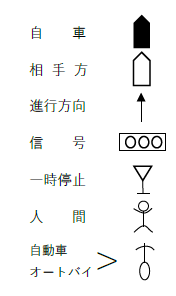 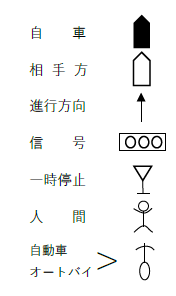 事故発生状況略図（道路幅をｍで記入して下さい｡)事故発生状況略図（道路幅をｍで記入して下さい｡)事故発生状況略図（道路幅をｍで記入して下さい｡)事故発生状況略図（道路幅をｍで記入して下さい｡)事故発生状況略図（道路幅をｍで記入して下さい｡)事故発生状況略図（道路幅をｍで記入して下さい｡)事故発生状況略図（道路幅をｍで記入して下さい｡)事故発生状況略図（道路幅をｍで記入して下さい｡)事故発生状況略図（道路幅をｍで記入して下さい｡)